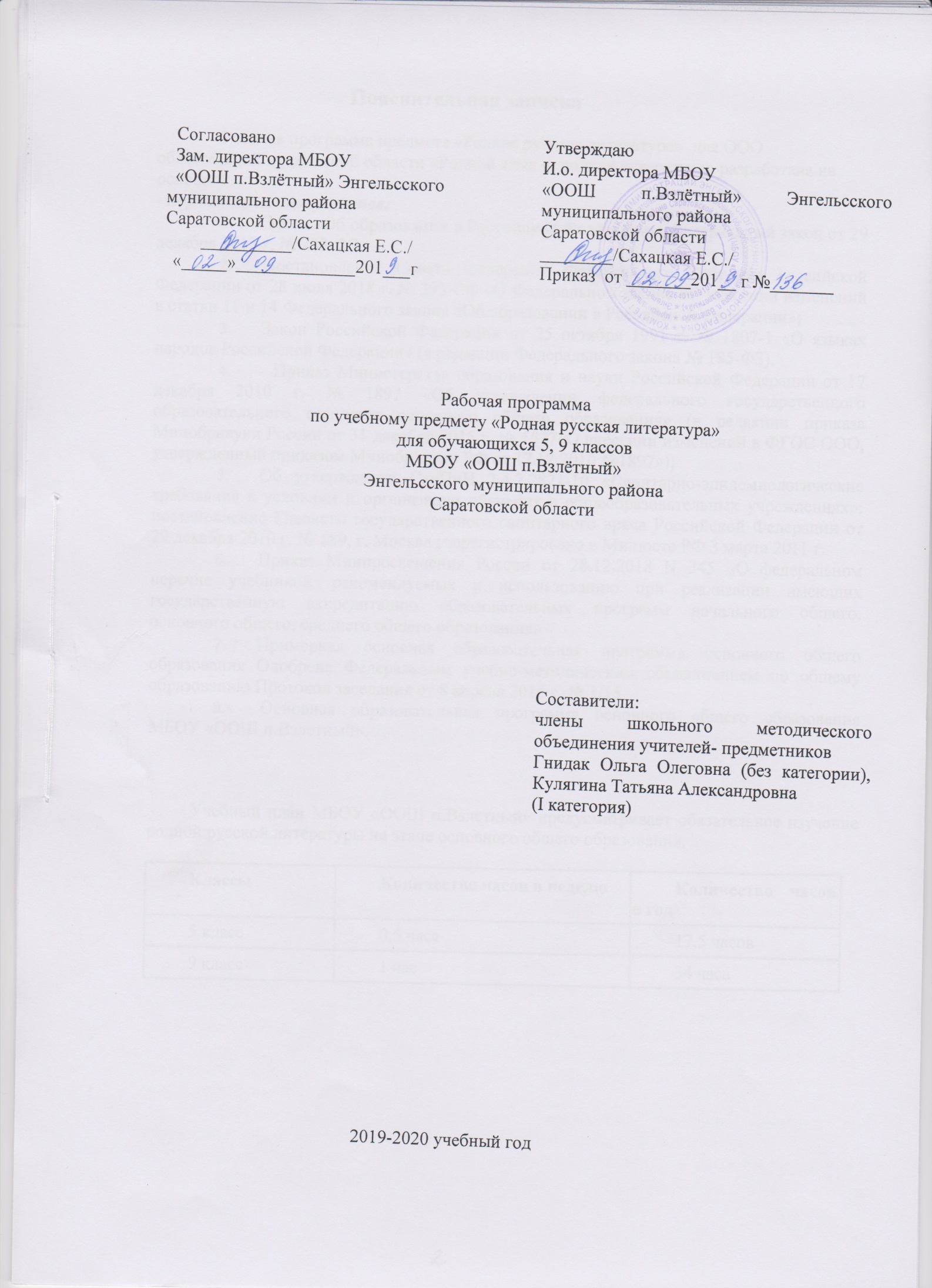                                     Пояснительная запискаРабочая программа предмета «Родная русская литература»для ООО обязательной предметной области «Родной язык и  родная литература» разработана на основе- нормативных документов:Закон «Об образовании в Российской Федерации»: Федеральный закон от 29 декабря 2012 г. № 273-ФЗ.Постановление Совета Федерации Федерального Собрания Российской Федерации от 28 июля 2018 г. № 393-СФ «О Федеральном законе «О внесении изменений в статьи 11 и 14 Федерального закона «Об образовании в Российской Федерации»;Закон Российской Федерации от 25 октября 1991 г. № 1807-1 «О языках народов Российской Федерации» (в редакции Федерального закона № 185-ФЗ).  Приказ Министерства образования и науки Российской Федерации от 17 декабря 2010 г. № 1897 «Об утверждении федерального государственного образовательного стандарта основного общего образования» (в редакции приказа Минобрнауки России от 31 декабря 2015 г. № 1577«О внесении изменений в ФГОС ООО, утвержденный приказом Минобрнауки РФ от 17.12.2010 №1897»);Об утверждении СанПиН 2.4.2.2821-10 «Санитарно-эпидемиологические требования к условиям и организации обучения в общеобразовательных учреждениях»: постановление Главного государственного санитарного врача Российской Федерации от 29 декабря 2010 г. № 189, г. Москва ; зарегистрировано в Минюсте РФ 3 марта 2011 г.Приказ Минпросвещения России от 28.12.2018 N 345 «О федеральном перечне учебников, рекомендуемых к использованию при реализации имеющих государственную аккредитацию образовательных программ начального общего, основного общего, среднего общего образования»Примерная основная образовательная программа основного общего образования Одобрена Федеральным учебно-методическим объединением по общему образованию Протокол заседания от 8 апреля 2015 г. № 1/15 Основная образовательная программа основного общего образования МБОУ «ООШ п.Взлетный».Учебный план МБОУ «ООШ п.Взлетный» предусматривает обязательное изучение родной русской литературы на этапе основного общего образования.Планируемые результаты освоения учебного предметаВ результате изучения родной (русской) литературы на уровне основного общего образования у выпускников будут сформированы личностные, метапредметные и предметные результаты.Личностные результаты:воспитание российской гражданской идентичности: любовь и уважение Отечеству, чувство гордости за свою Родину, усвоение гуманистических и традиционных ценностей многонационального российского общества, воспитание чувства долга и ответственности перед Родиной;формирование целостного мировоззрения, соответствующего современному уровню развития науки и общественной практики, учитывающего культурное, социальное, духовное многообразие явлений;формирование осознанного, уважительного и доброжелательного отношения к другому человеку, его мнению, культуре, языку, вере, гражданской позиции; культурным, языковым, религиозным ценностям народов России и всего мира;формирование готовности и способности обучающихся к саморазвитию и самообразованию на основе мотивации к обучению и познанию, осознанному выбору образования на базе ориентировки в мире профессий и профессиональных предпочтений с учетом познавательных интересов;самостоятельная организация учебной деятельности; оценивание своих учебных достижений, поведения, черт своей личности, своего эмоционального состояния; соблюдение норм поведения в социуме; владение умениями совместной деятельности в полиэтническом коллективе; оценка своей деятельности с точки зрения нравственных норм и эстетических ценностей; использование своих прав и выполнение своих обязанностей как гражданина полиэтнического, поликонфессионального государства;освоение социальных норм, правил поведения, ролей и форм социальной жизни в группах и сообществах; участие в школьном самоуправлении и общественной жизни в пределах возрастных компетенций с учётом религиозных, этнокультурных, социальных и экономических особенностей;формирование нравственных чувств и нравственного поведения, осознанного отношения к собственным поступкам;формирование коммуникативной компетентности в общении и сотрудничестве со сверстниками, старшими и младшими в процессе образовательной, общественной, учебно-исследовательской, творческой и других видов деятельности;формирование основ экологической культуры на основе признания ценности жизни во всех её проявлениях и необходимости ответственного отношения к окружающей среде;осознание значения семьи и общества, уважительное и заботливое отношение к членам своей семьи;развитие эстетического осознания через освоение художественного и культурного наследия народов России и всего мира.Метапредметные результаты изучения родной (русской) литературы:умение самостоятельно определять цели своего обучения, ставить и формулировать для себя новые задачи в учёбе и познавательной деятельности;умение самостоятельно планировать пути достижений целей; соотносить свои действия с планируемыми результатами, осуществлять контроль своей деятельности в процессе достижения результата;владение основами самоконтроля, самооценки, принятия решений и осуществления осознанного выбора в учебной и познавательной деятельности;умение создавать, применять и преобразовывать знаки и символы, модели и схемы для решения учебных и познавательных задач;умение читать и понять суть художественного произведения, осознанно использовать речевые средства в соответствии с задачей коммуникации, для выражения своих чувств, мыслей, потребностей;умение строить связанное речевое высказывание в зависимости от типа коммуникации и ситуации;формирование и развитие компетентности в области использования информационно-коммуникационных технологий.Предметные результаты выпускников на уровне основного общего образования по родной (русской) литературе выражается в следующем:понимание ключевых проблем изученных произведений родной (русской) классической и  современной литературы, литературных взаимосвязей и взаимовлияний;осознанное беглое чтение текстов различных стилей и жанров; проведение смыслового анализа текста; использование различных видов чтения (ознакомительное, просмотровое, поисковое и др.);владение элементарной литературоведческой терминологией при обсуждении художественного произведения;умение пересказать содержание прозаического произведения или отрывка, используя цитаты из текста, отвечать на вопросы по прослушанному или прочитанному тексту;умение устанавливать связи между фольклорными и художественными произведениями разных народов на уровне тематики, проблематики, образов (по принципу сходства и различия);владение навыками сопоставления произведений родной (русской)  литературы с произведениями литератур других народов и этносов самостоятельно (или под руководством учителя), определяя линии сопоставления, выбирая аспект для самостоятельного анализа;владение монологической и диалогической речью; умение вступать в речевое общение; участвовать в диалоге (понимать точку зрения собеседника, признавать право на иное мнение); создание письменных высказываний, адекватно передающих прослушанную и прочитанную информацию;использование выразительных средств языка в соответствии с коммуникативной задачей, сферой и ситуацией общения; использование для решения познавательных и коммуникативных задач различных источников информации, включая энциклопедии, словари, Интернет-ресурсы и другие базы данных;использование приобретенных знаний и умений за рамками учебного процесса, то есть в практической деятельности и повседневной жизни.В  результате	освоения	предмета   «Родная (русская) литература» выпускник научится:осознанно воспринимать художественное произведение в единстве формы и содержания; адекватно понимать художественный текст и давать его смысловой анализ; интерпретировать прочитанное, устанавливать поле читательских ассоциаций, отбирать произведения для чтения;воспринимать художественный текст как произведение искусства, послание автора читателю, современнику и потомку;определять для себя актуальную и перспективную цели чтения художественной литературы; выбирать произведения для самостоятельного чтения;выявлять и интерпретировать авторскую позицию, определяя своё к ней отношение, и на этой основе формировать собственные ценностные ориентации;определять актуальность произведений для читателей разных поколений и вступать в диалог с другими читателями;анализировать и истолковывать произведения разной жанровой природы, аргументированно формулируя своё отношение к прочитанному;создавать собственный текст аналитического и интерпретирующего характера в различных форматах;сопоставлять произведение словесного искусства и его воплощение в других искусствах;работать с разными источниками информации и владеть основными способами её обработки и презентации.Выпускник получит возможность научиться:выбирать путь анализа произведения, адекватный жанрово-родовой природе художественного текста;дифференцировать элементы поэтики художественного текста, видеть их художественную и смысловую функцию;сопоставлять «чужие» тексты интерпретирующего характера, аргументированно оценивать их;оценивать интерпретацию художественного текста, созданную средствами других искусств;создавать собственную интерпретацию изученного текста средствами других искусств;сопоставлять произведения русской и мировой литературы самостоятельно (или под руководством учителя), определяя линии сопоставления, выбирая аспект для сопоставительного анализа;вести самостоятельную проектно-исследовательскую деятельность и оформлять её результаты в разных форматах (работа исследовательского характера, реферат, проект).Содержание учебного предмета5 КЛАСС (17, 5 часов)Своеобразие родной литературы 1 чРодная литература - национально-культурная ценность народа. 			Фольклор 2 чНародная сказка. «Два Ивана солдатских сына».		Былины – эпические песни русского народа. «Алѐша Попович и ТугаринЗмеевич»		Древнерусская литература 1 чРусские жития. «Святые мученики князья Борис и Глеб». 		Из литературы XIX века 7 чБасни. Л.Н. Толстой «Два товарища», «Лгун», «Отец и сыновья». 		Литературные сказки. В.А. Жуковский «Сказка о царе Берендее».		П.П. Ершов «Конѐк-горбунок». Сюжет и его особенности.			В.И. Даль. Сказки.		Рассказ. Н.В. Гоголь «Заколдованное место».		Юмор. Рассказы А.П. Чехова «Лошадиная фамилия», «Пересолил», «Шуточка»	.		Родная природа в стихах поэтов XIX века.Из литературы ХХ века 6 чА.П. Гайдар. Сказка «Горячий камень».	Григорий Белых, Леонид Пантелеев. Повесть «Республика ШКИД»Рассказы В.Ю. Драгунского.	К.Г. Паустовский Рассказы о природе («Заячьи лапы», «Кот - ворюга»)	Содержание учебного предмета9 КЛАСС (17 ЧАСОВ)ВведениеКниги, которые помогают жить.  «Литература — это всё же жизнь души человеческой, никак не идея. Рассказ должен разбередить душу, войти прямо в сердце, утешить, успокоить» (В. Шукшин).Мир детстваЮ.Куранов «Царевна». Детская вера в сказку.  «Тихий,  древний, мудрый голос русской сказки» (А.Ильин).  «Обыкновенное чудо».  НравственностьЮ.Буйда «Продавец добра».Добро как материальные ценности, его всесилие в современном писателю мире.Истинный смысл слова «добро».«Добра-то много, да добра нет». А.Алексин «Ты меня слышишь?».Неравнодушие юной девушки, душевная чуткость героини-телефонистки, умение услышать внутреннюю тревогу клиента – геолога, пришедшего издалека на почту, чтобы в день рождения поговорить с женой по телефону. Повесть А.Алексина как «мастерская доброты». В.Крупин «А ты улыбайся!». Тема добра и зла. Проблема детской жестокости, её причины, наша ответственность за неё. Сочинение-рассуждение на тему: «Быть или не быть добру в этом мире?» или «Что такое добро?»Человек и семьяА.Алексин «Подумаешь, птицы!На чем строятся взаимоотношения в семье? Мама как самый главный человек в жизни Кольки. Не проходящая с годами внутренняя боль мальчика и его желание «лечить» и «спасать». Семья счастливая и семья образцово-показательная. Эгоизм и бездушие под личиной благонравия. В.Солоухин «Под одной крышей».«Житейский» сюжет рассказа.Трагедия взаимоотношений отца с дочерью. Самый трудный поступок – «переступить через  самого себя». Умение прощать друг друга, не отвечать злом на зло – главное условие взаимопонимания в семейных, соседских и просто человеческих взаимоотношениях. А.Платонов «Семен». Голодное детство. Забота старшего брата о младших. Умение понимать и прощать близких.  Способность взять на себя ответственность за семью в трудное время: «Давай я им буду матерью, больше некому…».Человек и его выборЮ.Яковлев «Вратарь».Романтика мальчишеского хоккейного мира. Ненастоящее море и настоящие герои. Случай с Санькой Красавиным, переменивший его жизнь. Преданность любимому делу. Бескорыстие и самоотверженность. Подлинное счастье в служении своему делу. В.Солоухин «Моченые яблоки».Тема расплаты. Можно ли за добро расплатиться деньгами? Нравственная позиция героев. Провозглашение прохожим корысти как жизненного принципа. Серега, который не может бросить попавшего на дороге  в беду человека. Дорога в рассказе — символ жизненного пути, и каждый в этой жизни выбирает свою дорогу. Сочинение-рассуждение на тему: «Что такое бескорыстие?»Рождественские рассказыСаша Черный «Рождественский ангел».Слагаемые «чуда»: доброта, милосердие,  любовь. В.Токарева «Рождественский рассказ». Взаимоотношения в семье. Радостное восприятие жизни. Случай, «убивший» душу героини. Непреодолимое многолетнее желание мести. Тягостное ощущение жизни. Прощение как нравственный  выбор героини. Возрождение к жизни. Сочинение-рассуждение на тему: «Что такое сострадание?»Человек и природаС.Георгиев «Собаки не ошибаются».  «Скучный человек» Валерка Снегирев и «интересный человек» Юрка Хлопотов. Равнодушие, которое маскируется  фразой: «К чужим недостаткам надо терпеливо относиться» (отец Юрки), или попытка все превратить в игру, фарс (Юрка). Истинная гуманность «обыкновенного» Валеры Снегирева. В.Крупин «Сбрось мешок». Слово писателя о красоте. Мешок как символ суетных забот, заполняющих нашу жизнь. «Сбросить мешок» - значит подняться выше обыденности и по-новому взглянуть на окружающий мир. Нерукотворная красота природы, которая меняет людей к лучшему. Лейтмотив эстафеты, передачи, связи людей любовью к прекрасному.И.С.Тургенев «Живые мощи». Удивительная встреча в омшанике. Способность героини в её состоянии радоваться человеку, располагать его к себе.  Мировосприятие Лукерьи, собственное мироощущение как богатство: «вижу прекрасно и все слышу», «запах я всякий чувствовать могу». Умение побеждать боль наблюдениями за миром природы: пчелы, голуби, воробей, ласточки… Благодарность героини, сострадательность.И.С.Тургенев «Перепелка». Детская восторженная любовь к охоте. Случай на охоте. Ощущение несправедливости произошедшего. Самоотверженная «материнская» любовь птиц, вызывающая уважение героя. Сочинение-рассуждение на тему: «Что такое красота?»МамаВ.Астафьев «Шинель без хлястика».  Женщина  и война. Шинель как память о юности, о любви, о войне, о рождении сына.  Красота материнского подвига. Мать как  символ любви и высокой жертвенности.Доверительные отношения матери и сына.  Думы сына  о долге перед матерью: «чтобы сполна оплатить ту солдатскую шинель, без хлястика». Н.Тихонов «Мать». Из цикла «Ленинградские рассказы», в которых повествуется о мужественных и стойких людях, с честью выдержавших суровое испытание - блокаду родного города. Рассказ о матери, которая больше собственной смерти  и смерти своих детей боится сыновней слабости и трусости. Человек и искусствоЮ.Буйда «Синдбад Мореход». Внешняя, «образцово не задавшаяся жизнь героини», и жизнь внутренняя, скрытая от всех. 18252 обращения к стихотворению-шедевру Александра Пушкина «Я вас любил…» как возможность спасти свою душу, выжить в тяжелых жизненных обстоятельствах.  Стихотворение А.С.Пушкина как молитвенное слово. «Духовная жажда» внешне опустившихся людей - вера писателя в нравственное возрождение. Искусство, которое спасает наши души, наши сердца от «захоложения, затемнения» (А.И.Солженицын).Война Л.Пантелеев «Гвардии рядовой» (Из цикла «Рассказы о подвиге»). Подвиг Александра Матросова. Рассказ о доблести молодого русского солдата.А.Алексин «Сигнальщики и горнисты». Нравственный выбор сигнальщика Пети. Поколение мальчишек военных лет, их нравственная чистота, честность, принципиальность, любовь к Родине. Духовная связь поколений, сохранение высоких нравственных идеалов отцов и дедов. Мотив ненависти к войне.В.Крупин «О войне». Дети и война. «…Вот все, что я могу рассказать о войне».Тематическое планирование5 КЛАСС9 КЛАССКлассыКоличество часов в неделюКоличество часов в год5 класс0,5 часа17,5 часов9 класс1 час34 часа№СодержаниеКол-во часов1.Своеобразие родной литературы12.Фольклор 23.Древнерусская литература 14.Из литературы XIX века 75.Из литературы ХХ века 6,5Итого:17,5№СодержаниеКол-вочасов1.Мирдетства12.Нравственность23.Человек и семья54.Рождественскиерассказы25.Человек и природа26.Мама27.Человек и искусство18.Человек и война2Итого:17